ทีมสหวิชาชีพ/CM/CG/ญาติผู้สูงอายุ ร่วมกันดูแลกลุ่มเป้าหมายตามสภาพปัญหา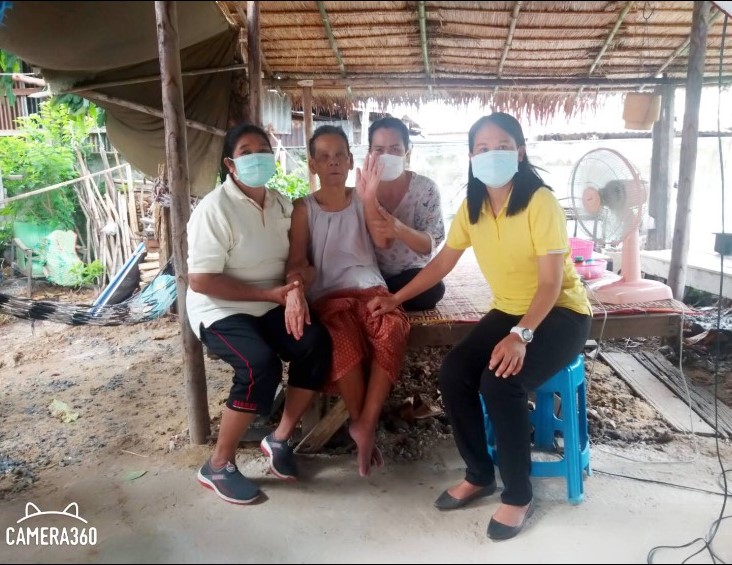 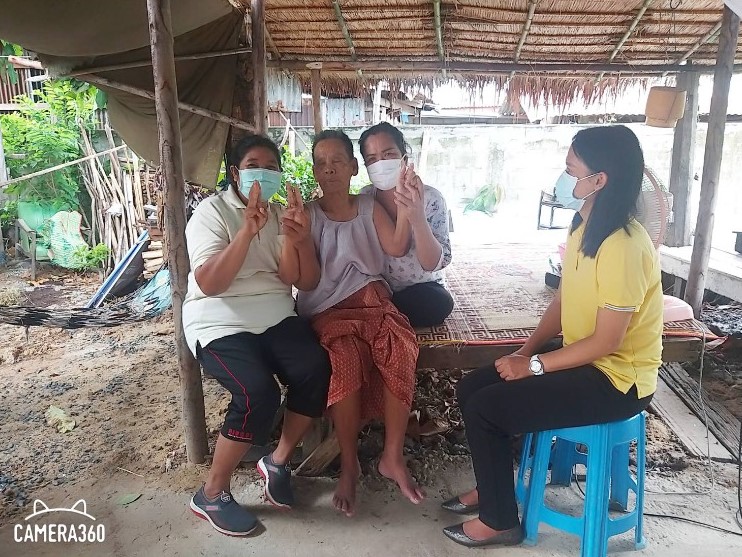 ทีมสหวิชาชีพ/CM/CG/ญาติผู้สูงอายุ ร่วมกันดูแลกลุ่มเป้าหมายตามสภาพปัญหา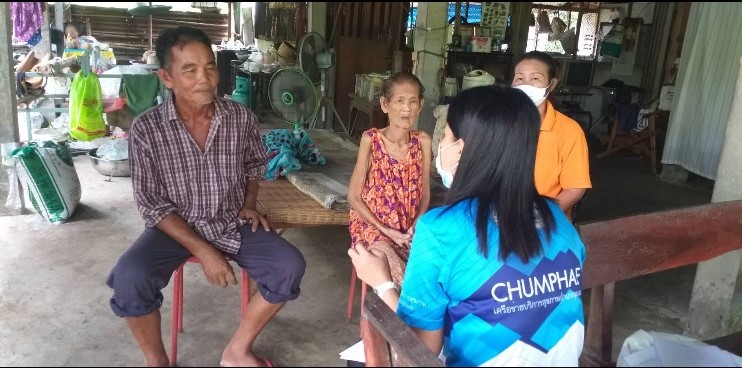 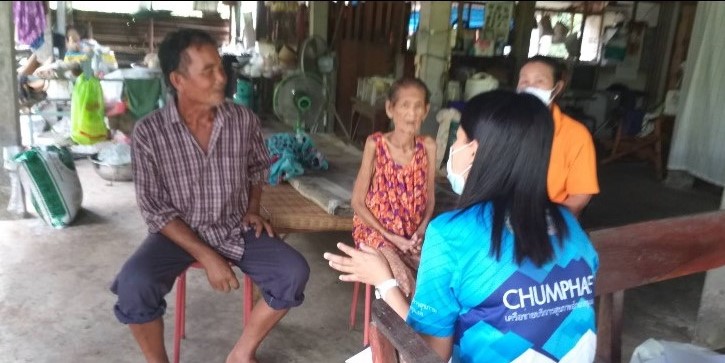 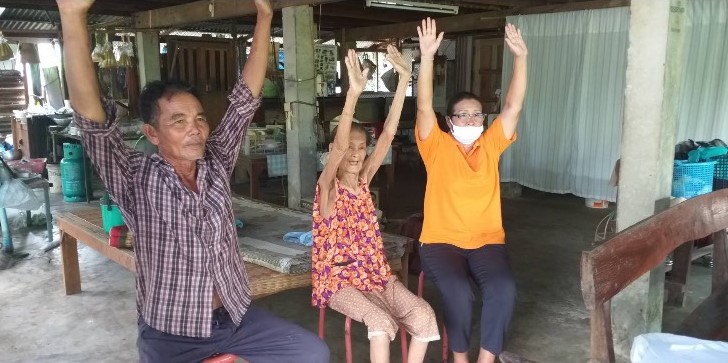 